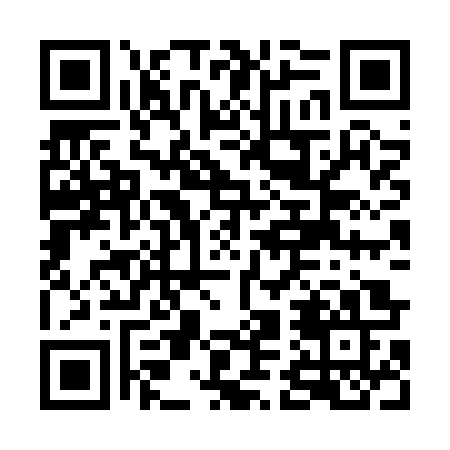 Prayer times for Kolonia Krzczen, PolandWed 1 May 2024 - Fri 31 May 2024High Latitude Method: Angle Based RulePrayer Calculation Method: Muslim World LeagueAsar Calculation Method: HanafiPrayer times provided by https://www.salahtimes.comDateDayFajrSunriseDhuhrAsrMaghribIsha1Wed2:315:0012:255:327:5210:102Thu2:284:5812:255:337:5310:133Fri2:244:5612:255:347:5510:164Sat2:204:5412:255:357:5710:195Sun2:174:5312:255:367:5810:226Mon2:134:5112:255:378:0010:267Tue2:114:4912:255:388:0110:298Wed2:104:4712:255:398:0310:329Thu2:094:4612:255:408:0510:3210Fri2:094:4412:255:418:0610:3311Sat2:084:4312:255:428:0810:3412Sun2:074:4112:255:438:0910:3413Mon2:074:3912:255:448:1110:3514Tue2:064:3812:255:458:1210:3615Wed2:064:3612:255:468:1410:3616Thu2:054:3512:255:478:1510:3717Fri2:044:3412:255:478:1710:3718Sat2:044:3212:255:488:1810:3819Sun2:034:3112:255:498:2010:3920Mon2:034:3012:255:508:2110:3921Tue2:024:2812:255:518:2210:4022Wed2:024:2712:255:528:2410:4123Thu2:024:2612:255:528:2510:4124Fri2:014:2512:255:538:2610:4225Sat2:014:2412:255:548:2810:4226Sun2:004:2312:255:558:2910:4327Mon2:004:2212:265:558:3010:4428Tue2:004:2112:265:568:3110:4429Wed2:004:2012:265:578:3210:4530Thu1:594:1912:265:578:3410:4531Fri1:594:1812:265:588:3510:46